TÍTULO DO TRABALHOModalidade (mestrado/doutorado)Nome do Aluno, Nome do Professor OrientadorContexto: Descrever o contexto de inserção do projeto, iniciando do geral para o específico e finalizado com a delimitação do problema de pesquisa. Objetivo Geral: Inserir o objetivo geral do projeto. Questão de Pesquisa: inserir a questão principal de pesquisa. Método de Pesquisa: descrever o método de pesquisa que será utilizado no trabalho e justificar sua escolha em função do objetivo e da questão de pesquisa. Resultados Preliminares: relatar os resultados preliminares, se houver.Palavras-chave: até cinco palavras-chave.Explicações:O resumo deverá ser escrito no formato acima, contendo até 400 palavras.O formato deve ser preservado para que haja padrão entre os Resumos submetidos.As palavras em negrito devem ser mantidas no texto, como forma de estruturação das ideias e facilidade de compreensão do projeto (exemplo abaixo).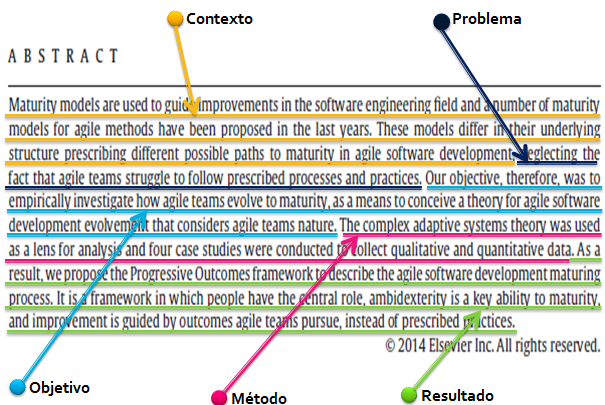 